به نام ایزد  دانا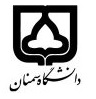                                               آزمایشگاه پایگاه داده ها                                            نسخه اولیه: 18/11/1399تاریخ به‌روز رسانی: 18/11/1399دانشکده   علوم ریاضی، آمار و کامپیوتر                                                                           نیمسال دوم سال تحصیلی 1400-1399بودجه‌بندی درسمقطع: کارشناسی کارشناسی ارشد□ دکتری□مقطع: کارشناسی کارشناسی ارشد□ دکتری□مقطع: کارشناسی کارشناسی ارشد□ دکتری□تعداد واحد: عملی 1تعداد واحد: عملی 1فارسی: آزمایشگاه پایگاه دادهفارسی: آزمایشگاه پایگاه دادهفارسی: آزمایشگاه پایگاه دادهنام درسپیش‌نیاز: پایگاه داده هاپیش‌نیاز: پایگاه داده هاپیش‌نیاز: پایگاه داده هاپیش‌نیاز: پایگاه داده هاپیش‌نیاز: پایگاه داده هالاتین: database labلاتین: database labلاتین: database labنام درسشماره تلفن دفتر کار: 57533153-023شماره تلفن دفتر کار: 57533153-023شماره تلفن دفتر کار: 57533153-023شماره تلفن دفتر کار: 57533153-023شماره تلفن دفتر کار: 57533153-023مدرس: فاطمه سادات هل اتائیمدرس: فاطمه سادات هل اتائیمدرس: فاطمه سادات هل اتائیمدرس: فاطمه سادات هل اتائیمنزلگاه اینترنتی:http://halataei.profile.semnan.ac.ir  منزلگاه اینترنتی:http://halataei.profile.semnan.ac.ir  منزلگاه اینترنتی:http://halataei.profile.semnan.ac.ir  منزلگاه اینترنتی:http://halataei.profile.semnan.ac.ir  منزلگاه اینترنتی:http://halataei.profile.semnan.ac.ir  پست الکترونیکی:halataei@semnan.ac.ir پست الکترونیکی:halataei@semnan.ac.ir پست الکترونیکی:halataei@semnan.ac.ir پست الکترونیکی:halataei@semnan.ac.ir برنامه تدریس در هفته: چهارشنبه شنبه (ساعت ۱۳ تا ۱۵) در سامانه اميدبرنامه تدریس در هفته: چهارشنبه شنبه (ساعت ۱۳ تا ۱۵) در سامانه اميدبرنامه تدریس در هفته: چهارشنبه شنبه (ساعت ۱۳ تا ۱۵) در سامانه اميدبرنامه تدریس در هفته: چهارشنبه شنبه (ساعت ۱۳ تا ۱۵) در سامانه اميدبرنامه تدریس در هفته: چهارشنبه شنبه (ساعت ۱۳ تا ۱۵) در سامانه اميدبرنامه تدریس در هفته: چهارشنبه شنبه (ساعت ۱۳ تا ۱۵) در سامانه اميدبرنامه تدریس در هفته: چهارشنبه شنبه (ساعت ۱۳ تا ۱۵) در سامانه اميدبرنامه تدریس در هفته: چهارشنبه شنبه (ساعت ۱۳ تا ۱۵) در سامانه اميدبرنامه تدریس در هفته: چهارشنبه شنبه (ساعت ۱۳ تا ۱۵) در سامانه اميداهداف درس: کار و  تسلط بر ابزار SQL SERVERاهداف درس: کار و  تسلط بر ابزار SQL SERVERاهداف درس: کار و  تسلط بر ابزار SQL SERVERاهداف درس: کار و  تسلط بر ابزار SQL SERVERاهداف درس: کار و  تسلط بر ابزار SQL SERVERاهداف درس: کار و  تسلط بر ابزار SQL SERVERاهداف درس: کار و  تسلط بر ابزار SQL SERVERاهداف درس: کار و  تسلط بر ابزار SQL SERVERاهداف درس: کار و  تسلط بر ابزار SQL SERVERروش ارائه درس:مجازی، سامانه امیدروش ارائه درس:مجازی، سامانه امیدروش ارائه درس:مجازی، سامانه امیدروش ارائه درس:مجازی، سامانه امیدروش ارائه درس:مجازی، سامانه امیدروش ارائه درس:مجازی، سامانه امیدروش ارائه درس:مجازی، سامانه امیدروش ارائه درس:مجازی، سامانه امیدروش ارائه درس:مجازی، سامانه امیدپایان ترمتمرینتمرینفعالیت کلاسیفعالیت کلاسیپروژهنحوه ارزشیابینحوه ارزشیابی۵۶۶۴۴۵درصد نمرهدرصد نمرهدانشجویان ملزم به انجام کاربرگ هر جسله هستند. در پایان ترم دانشجویان ملزم به ارائه پروژه در این ابزار می باشنددانشجویان ملزم به انجام کاربرگ هر جسله هستند. در پایان ترم دانشجویان ملزم به ارائه پروژه در این ابزار می باشنددانشجویان ملزم به انجام کاربرگ هر جسله هستند. در پایان ترم دانشجویان ملزم به ارائه پروژه در این ابزار می باشنددانشجویان ملزم به انجام کاربرگ هر جسله هستند. در پایان ترم دانشجویان ملزم به ارائه پروژه در این ابزار می باشنددانشجویان ملزم به انجام کاربرگ هر جسله هستند. در پایان ترم دانشجویان ملزم به ارائه پروژه در این ابزار می باشنددانشجویان ملزم به انجام کاربرگ هر جسله هستند. در پایان ترم دانشجویان ملزم به ارائه پروژه در این ابزار می باشنددانشجویان ملزم به انجام کاربرگ هر جسله هستند. در پایان ترم دانشجویان ملزم به ارائه پروژه در این ابزار می باشندقوانین درسقوانین درسhttps://www.microsoft.comhttps://www.microsoft.comhttps://www.microsoft.comhttps://www.microsoft.comhttps://www.microsoft.comhttps://www.microsoft.comhttps://www.microsoft.comمنابع و مآخذ درسمنابع و مآخذ درسنیمسال دوم ۱۴۰۰-۹۹، نیمسال دوم ۹۹-۹۸، نیمسال دوم ۹۸-۹۷نیمسال دوم ۱۴۰۰-۹۹، نیمسال دوم ۹۹-۹۸، نیمسال دوم ۹۸-۹۷نیمسال دوم ۱۴۰۰-۹۹، نیمسال دوم ۹۹-۹۸، نیمسال دوم ۹۸-۹۷نیمسال دوم ۱۴۰۰-۹۹، نیمسال دوم ۹۹-۹۸، نیمسال دوم ۹۸-۹۷نیمسال دوم ۱۴۰۰-۹۹، نیمسال دوم ۹۹-۹۸، نیمسال دوم ۹۸-۹۷نیمسال دوم ۱۴۰۰-۹۹، نیمسال دوم ۹۹-۹۸، نیمسال دوم ۹۸-۹۷نیمسال دوم ۱۴۰۰-۹۹، نیمسال دوم ۹۹-۹۸، نیمسال دوم ۹۸-۹۷نيم‌سال‌هاي ارائه درسنيم‌سال‌هاي ارائه درسشماره هفته آموزشیمبحثتوضیحات1تاریخچه ابزارهایی ارتباط با پایگاه داده، تعریف پایگاه داده رابطه ای و نحوه اتصال به ابزار مورد استفادهنصب نرم افزار، تعریف پروژه2ساخت/حذف پایگاه داده3ساخت/حذف جدول، آشنایی با ساختار، معرفی نوع داده های SSMSبررسی انواع داده و مقادیر4حذف/ درج ستون جدول، درج / حذف داده، کلید اولیه5مقدار پیش فرض، برقراری ارتباط و مفهوم آن، تعریف کلید identity6معرفی عملگرهای شرطی و چک کردن شرط7Select query8مقدار null برای یک ستون و شرط ها؛ ارزیابی کلاس و مرور موارد درس داده شده در غالب پروژه دانشجویانانتخاب یک سیستم اطلاعاتی به عنوان پروژه9کلید یکتا، به دست آوردن آخرین identity تولید شده برای یک ستون10آشنایی با توابع تجمعی11پرس و جوی group by، روش های جایگزین نمودن مقدار null12پرس و جوی join و انواع آن13عملگر اجتماع؛ تعریف روال های ذخیره شده و آشنایی با spهای ابزار14تعریف trigger و view15رفع اشکال و جمع بندیاتصال پروژه با یک زبان برنامه نویسی16ارزیابی پایانی دانشجویان